关于〔下沙-迭福地区〕法定图则10-05等地块规划调整的通告依据《深圳市城市规划条例》，经深圳市城市规划委员会授权，深圳市规划和自然资源局大鹏局2020年第26次局长办公会议审批通过〔下沙-迭福地区〕法定图则10-05等地块规划调整事项，现予以公布：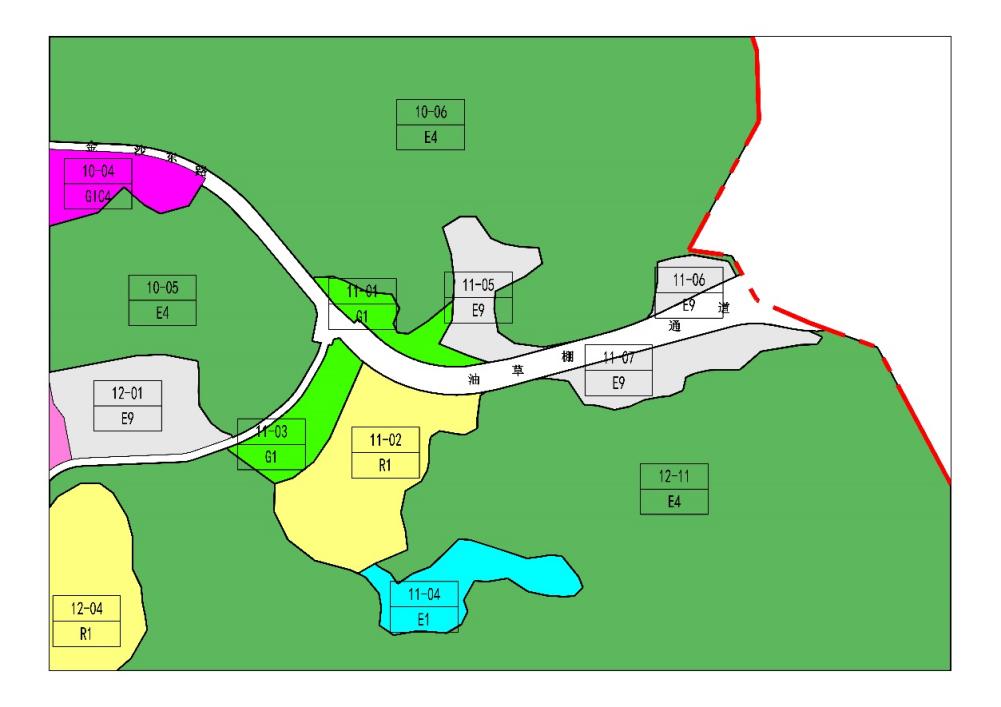 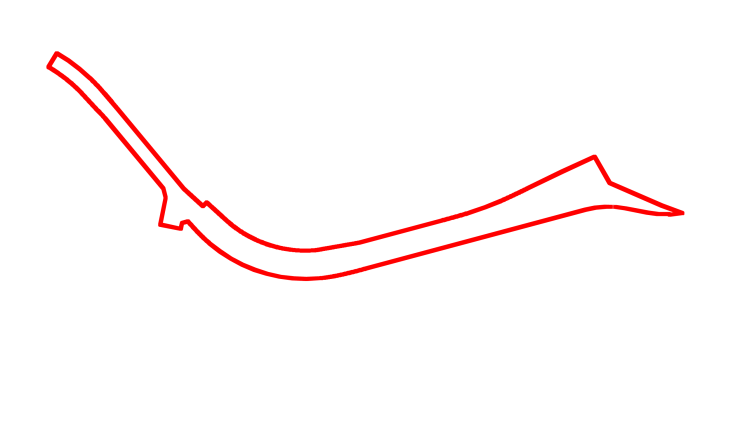                        深圳市城市规划委员会深圳市规划和自然资源局大鹏管理局                                   二〇二〇年十二月三十日地块控制指标一览表地块控制指标一览表地块控制指标一览表地块控制指标一览表地块控制指标一览表地块控制指标一览表地块控制指标一览表地块编号用地代码用地性质用地面积平方米容积率配套设施设置备注10-05E4林地92606————现状保留10-06E4林地59228————现状保留11-01G1公园绿地6585——————11-02R1一类居住用地281660.72————11-03G1公园绿地9525——————11-05E9发展备用地10733————严禁建设工业类及居住用地11-06E9发展备用地3779————严禁建设工业类及居住用地11-07E9发展备用地12271————严禁建设工业类及居住用地12-11E4林地1334554——————